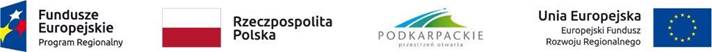 RPO .RC .20.003 - PCI 71 - Ognioodporne kompozyty przewodzące stosowane jako elementy konstrukcyjne statków powietrznych.- zadanie 4,5Zał. nr 2 do zapytania ofertowego SZCZEGÓŁOWY OPIS PRZEDMIOTU ZAMÓWIENIA ‘DLA ZADANIA NR 4,5Zad 4Zad 5NazwaIlośćJm.Jednorazowe kubki z polipropylenu bezbarwne pojemność 200 ml300Szt.Jednorazowe kubki z polipropylenu bezbarwne pojemność 500 ml300Szt.Rękawiczki nitrylowe bezpudrowe niebieskie, rozmiar s5Op.Rękawiczki nitrylowe bezpudrowe niebieskie, rozmiar m5Op.Ręcznik celulozowy (papierowy), czyścidło100rolekArkusz ścierny wodoodporny do szlifowania ręcznego na mokro i sucho. Stosowany w blacharstwie i lakiernictwie, wymiar 230x280, granulacja P150, Ziarno: węglik krzemu, Nasyp: pełny, Spoiwo: żywica syntetyczna, Podłoże: papier lekki A,10Szt.Arkusz ścierny wodoodporny do szlifowania ręcznego na mokro i sucho. Stosowany w blacharstwie i lakiernictwie, wymiar 230x280, granulacja P280, Ziarno: węglik krzemu, Nasyp: pełny, Spoiwo: żywica syntetyczna, Podłoże: papier lekki A,10Szt.Arkusz ścierny wodoodporny do szlifowania ręcznego na mokro i sucho. Stosowany w blacharstwie i lakiernictwie, wymiar 230x280, granulacja P800, Ziarno: węglik krzemu, Nasyp: pełny, Spoiwo: żywica syntetyczna, Podłoże: papier lekki A,10Szt.Arkusz ścierny wodoodporny do szlifowania ręcznego na mokro i sucho. Stosowany w blacharstwie i lakiernictwie, wymiar 230x280, granulacja P1500, Ziarno: węglik krzemu, Nasyp: pełny, Spoiwo: żywica syntetyczna, Podłoże: papier lekki A,10Szt.Arkusz ścierny wodoodporny do szlifowania ręcznego na mokro i sucho. Stosowany w blacharstwie i lakiernictwie, wymiar 230x280, granulacja P2000, Ziarno: węglik krzemu, Nasyp: pełny, Spoiwo: żywica syntetyczna, Podłoże: papier lekki A,10Szt.Ręcznik papierowy w rolkach 2szt./opakowanie, 100rolekWoreczki strunowe wymiar 240x340 mm, Grubość: 45 mikronów, Wytrzymałość: 8kg200Szt.Woreczki strunowe wymiar 80x120 mm, Grubość: 40 mikronów, Wytrzymałość: 6kg200Szt.Woreczki strunowe wymiar 40x60 mm, Grubość: 40 mikronówWytrzymałość: 6kg200Szt.Bagietka szklana Średnica: 4 mm, Długość: 100 mm, wykonana z wysokiej jakości białego szkła borokrzemowego, zgodnie z normą DIN EN ISO 9 001: 2000, Odporna na działanie gorącej wody, kwasów i roztworów zasadowych.10Szt.Bagietka szklana Średnica: 5 mm, Długość: 300 mm, wykonana z wysokiej jakości białego szkła borokrzemowego, zgodnie z normą DIN EN ISO 9 001: 2000, Odporna na działanie gorącej wody, kwasów i roztworów zasadowych.10Szt.Krystalizator wykonany ze szkła borokrzemowego BORO 3.3, z wylewem, Pojemność: 500 ml, Średnica: 125 mm, Wysokość: 63 mm 5Szt.Krystalizator wykonany ze szkła borokrzemowego BORO 3.3, z wylewem, Pojemność: 900 ml, Średnica: 150 mm, Wysokość: 75 mm5Szt.Zlewka z podziałką i wylewem, wykonana z wysokiej jakości szkła borokrzemowego SIMAX, zgodnie z normą ISO 3819, odpornego na działanie gorącej wody, kwasów, a także roztworów zasadowych. Pojemność: 1000 ml, Średnica: 105 mm, Wysokość: 145 mm5Szt.Zlewka z podziałką i wylewem, wykonana z wysokiej jakości szkła borokrzemowego SIMAX, zgodnie z normą ISO 3819, odpornego na działanie gorącej wody, kwasów, a także roztworów zasadowych. Pojemność: 400 ml, Średnica: 80 mm, Wysokość: 110 mm5Szt.Tryskawka z szeroką szyjką LDPE, nadruk: acetone, 250 ml3Szt.Pojemnik na mocz 125 ml z nakrętką100Szt.Pojemniki z szer. szyjką, HDPE z wciskanym korkiem i zakrętką, pojemność 1000 ml, Φ=103mm, wysokość 157 mm, Φszyjki=86 mm,20Szt.Pojemniki z szer. szyjką, HDPE z wciskanym korkiem i zakrętką, pojemność 2000 ml, Φ=128mm, wysokość 205 mm, Φszyjki=105 mm10Szt.Pojemniki z szer. szyjką, HDPE z wciskanym korkiem i zakrętką, pojemność 500 ml, Φ=80mm, wysokość 131 mm, Φszyjki=67 mm10Szt.Łyżeczka do spalań, Długość: 200 mm, Średnica łyżeczki: 23 mm, Głębokość łyżeczki: 12 mm, Materiał: stal nierdzewna3Szt.Łyżeczko-szpatułka chemiczna 120 mm, Długość: 120 mm, Wymiar łyżeczki: 31x23 mm, Wymiar szpatułki: 30x20 mm, Szpatułka: płaska, Łącznik: płaski, Materiał: stal nierdzewna 18/83Szt.Łyżeczko-szpatułka chemiczna 120 mm, Długość: 250 mm, Wymiar łyżeczki: 50x35 mm, Wymiar szpatułki: 45x32 mm, Szpatułka: płaska, Łącznik: płaski, Materiał: stal nierdzewna 18/83Szt.Pęseta anatomiczna 30 cm, końcówki półokrągłe, Długość: 30 cm, Materiał: stal nierdzewna1Szt.Statyw - podstawa żeliwna 300x180 mm + pręt 900 mm, Wymiary podstawy statywu: 300 x 180 mm, Materiał podstawy statywu: żeliwo, Wysokość pręta: 900 mm, Średnica pręta: 12 mm1Szt.Szpatułka dwustronna metalowa, Długość całkowita: 150 mm, Długość ostrza: 45 mm, Szerokość ostrza: 9 mm, Jeden koniec prosty, drugi zaokrąglony, Materiał: stal nierdzewna 18/83Szt.Zacisk do węży Hoffmana fi 17 mm, Wzór: Hoffmana, Przeznaczony do węży o średnicy 17 mm, Materiał: metal3Szt.Końcówka mieszająca, Dla prętów - średnica 6 mm: łopatka wygięta pod kątem, sztywna, średnica łopatki 50 mm 1Szt.Końcówka mieszająca, Dla prętów - średnica 6 mm: łopatka z 6 otworami, średnica łopatki 70mm, 1Szt.Pręt do mieszadła mechanicznego z łopatkami krzyżowymi, wykonany ze stali nierdzewnej 316 L, pokryty teflonem. Długość całkowita – 35cm, średnica uchwytu fi 6mm, Średnica pręta pokrytego teflonem ~8mm, Średnica części mieszającej ~65mm1Szt.NazwaIlośćjmFolia Teflonowa grubość 0,2 mm ; szer. 1200 mm10mbTkanina węglowa o gramaturze 200 g/m2, szerokość 120cm, splot skośny 2/2, 3K, tex 20030m2Tkanina węglowa jednokierunkowa o gramaturze 200g/m2, UD węgiel, szerokość min. 60 cm, 12K, 30m2wentyl gumowy do podłączenia próżni śr. Wew. 8 mm20Szt.pneumatyczny wąż PVC, wzmocniony przekładką z poliestru, o wewnętrznej średnicy 8mm i długości 1.5 metra. Złączka 1/4 cal1Szt.Uszczelka silikonowa o średnicy 160mm przeznaczona do zbiornika 4.2l. Stosowana w komorach próżniowych.1Szt.Rękaw foliowy do vacuum oraz infuzji o szerokości 60" o dobrym wydłużeniu, Może być stosowany z żywicami poliestrowymi, winyloestrowymi oraz epoksydowymi. Grubość - 0,002", Szerokość rękawa - 1,52 m, Materiał – nylon, maks. Temperatura stosowania 177°C, Wydłużenie do zerwania - 375%, Wytrzymałość na rozciąganie - 48MPa20mTaśma uszczelniająca butylowa do stosowania w średnim zakresie temperatur. Stosowana w procesach próżniowych. Długość 15 mb, Grubość taśmy: 3,18 mm, szerokość 12,7 mm, Max. Temperatura stosowania: do 150°,4sztRurka pełna do technik próżniowych, wykonana z PE, rolka 25mb, Średnica zewnętrzna 1/2”(12,7 mm), średnica wewnętrzna 3/8” (9,53 mm),2Op.Rurka spiralna do technik próżniowych, polietylenowa,  rolka 25mb, Średnica zewnętrzna 1/2”(12,7 mm), średnica wewnętrzna 3/8” (9,53 mm), 3Op.Delaminaż z rozdzielaczem20MKlej w sprayu kauczukowy przeznaczony do czasowego klejenia 700mlPoliestrowa Taśma pokryta klejem silikonowym do mocowania szerokość 1,1 cal Grubość taśmy: 55µm1Szt.Szczypce zaciskowe do zastosowań w procesie infuzji, szer. 8 cm, dług. 21cm3Szt.Trójnik - polietylenowa złączka do technik próżniowych, Średnica zewnętrzna 3/8” x 3/8” x 3/8” (9,53 mm x 9,53 mm x 9,53 mm).5Szt.Polietylenowy zawór do infuzji. Kompatybilny z przewodem 1/2 cal3Szt.Szybkozłączka końcówka męska Wykonana z wysokiej jakości stali węglowej z powłoką galwaniczną. Średnica gwintu wewnętrznego 1/4 cal.2Szt.Szybkozłączka końcówka żeńska. Wykonana z wysokiej jakości stali węglowej z powłoką galwaniczną. Średnica gwintu wewnętrznego 1/4 cal.2Szt.Dwuczęściowy zawór do podciśnienia wykonany z odlewu aluminiowego z uszczelką silikonową do zastosowania w technikach próżniowych. Wytrzymałość do 15 bar oraz do 260°C. Średnica zaworu: 63 mm, Średnica gwintu: 1/4 cal2Szt.Polietylenowa złączka wlewu żywicy w procesie infuzji, kompatybilna z przewodami pełnymi oraz spiralnymi 1/2”.20Szt.Szybkozłaczka do podłączenia próżni. Wykonana z wysokiej jakości stali węglowej z powłoką galwaniczną. Średnica gwintu wewnętrznego ¼”. Wytrzymałość do 260°C2Szt.Siatka do rozprowadzania żywicy, dedykowana do procesu infuzji, polipropylenowa, Kompatybilna z żywicami poliestrowymi, winyloestrowymi oraz epoksydowymi. Gramatura siatki: 98 g/m2, Grubość: 0,9 mm, szerokość rolki 1,04 m20MbPerforowana folia rozdzielająca do vacuum Perforacja - średnica otworu 0,381 mm, rozłożone co 6,3 mm, szerokość wałka min. 100 cm,10mbMata odsączająca do 200 g/m2, szer. 100 cm20M2